,,,jjjj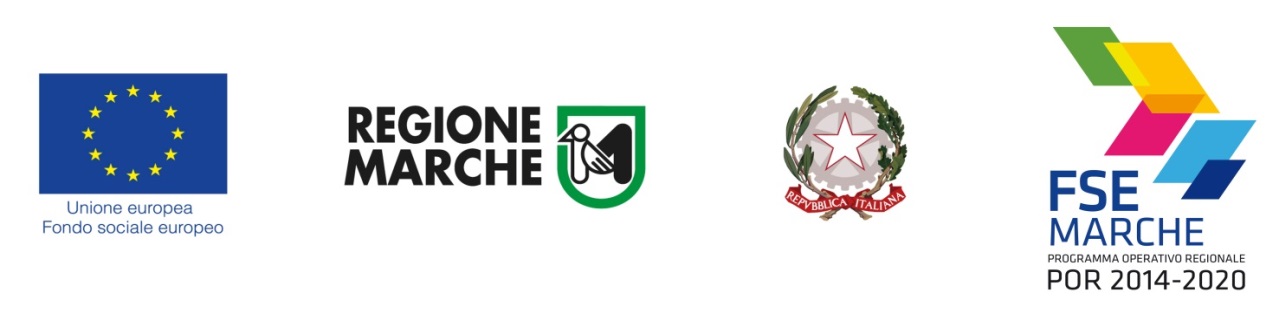 Allegato A.2DDS n. ___/SPO  del ____2018  POR Marche FSE 2014-2020 - ASSE I - Priorità di investimento 8.4.  “Voucher per l’acquisizione di servizi socio educativi per minori a carico”Oggetto: RICHIESTA DI RIMBORSO VOUCHER                                                                          Il/La sottoscritto/a ____________________ ________________ nato/a il ___________________________a ____________________________________  Prov (______)  Stato _______________________________e residente in Via _________________________ n. _______ CAP_______  Comune_____________________Prov (______) Telefono _____________ Cellulare ___________________ e-mail (anche PEC)__________________________ C.F.___________________________Codice progetto domanda presentata e accettata __________________ in qualità di:□	genitore□	esercente la potestà genitoriale□	genitore affidatariodel minore ________________ nato/a il ___________________________a _____________________________Prov (______) Stato_______________________e residente in Via ________________________n. _______CAP_______Comune _________________________Prov (______) C.F.__________________________________________avendo frequentato il minore suddetto il seguente servizio socio-educativo:□ nido pubblico o privato, (compresi gli agrinido);				              		□ Centro per l’infanzia con pasto e sonno	  	              		□ Centro per l’infanzia senza pasto e sonno       	              		□ Nido domiciliare□ Sezione PrimaveraDETTAGLI DEL SERVIZIODenominazione ___________________________________________________________________Indirizzo e-mail __________________________________________________________________ con sede legale a ____________________________  in Via _____________________________________ con sede operativa a ____________________________  in Via __________________________________ Ragione sociale (Comune, Unione dei Comuni o associazione o impresa che riscuote le tariffe) ________________________________________________________________________________Legale rappresentante (se privato) o Dirigente del Servizio (se pubblico)______________________in possesso di autorizzazione al funzionamento n.___________________ del _________________________ e dell’accreditamento n._____________ del ___________ ai sensi della L.R. 9/2003 e relativo R.R. 13/2004 rilasciati dal Comune di _________________;DICHIARA che il voucher assegnato, a fronte della retta mensile concordata con l’ente gestore pari ad € __________________________, costituisce quietanza:                            □ parziale	                         				□ totale di aver effettivamente corrisposto al suddetto Ente Gestore € ________________ per i seguenti mesi; mese di ___________ €__________, mese di ___________ €__________,mese di ___________ €__________,mese di ___________ €__________,mese di ___________ €__________,CHIEDE(barrare con una crocetta le voci che interessano)□ Il rimborso della PRIMA TRANCHE del Voucher di cui all’oggetto, relativo al periodo di accoglienza del minore suindicato, per i suddetti mesi, per un corrispettivo complessivo di euro___________ Il corrispettivo dovrà essere versato presso:C/c bancario o postale _________________________________________________presso ______________________________________________________________intestato a ___________________________________________________________Codice IBAN________________________________________________________□ Il rimborso della SECONDA TRANCHE del Voucher di cui all’oggetto, relativo al periodo di accoglienza del minore suindicato, per i suddetti mesi, per un corrispettivo complessivo di euro___________Il corrispettivo dovrà essere versato presso:C/c bancario o postale _________________________________________________presso ______________________________________________________________intestato a ___________________________________________________________Codice IBAN________________________________________________________□ Il rimborso della TERZA TRANCHE del Voucher di cui all’oggetto, relativo al periodo di accoglienza del minore suindicato, per i suddetti mesi, per un corrispettivo complessivo di euro___________ Il corrispettivo dovrà essere versato presso:C/c bancario o postale _________________________________________________presso ______________________________________________________________intestato a ___________________________________________________________Codice IBAN________________________________________________________□ Il rimborso della QUARTA TRANCHE del Voucher di cui all’oggetto, relativo al periodo di accoglienza del minore suindicato, per i suddetti mesi, per un corrispettivo complessivo di euro___________ Il corrispettivo dovrà essere versato presso:C/c bancario o postale _________________________________________________presso ______________________________________________________________intestato a ___________________________________________________________Codice IBAN________________________________________________________Firma del genitore/esercente potestà			Firma Legale Rappresentante/ Dirigente genitoriale/genitore affidatario			dell’Ente Gestore_______________________________		*________________________________* La sottoscrizione dell’ente gestore vale a dichiarare la veridicità/corrispondenza dei propri dati, dell’avvenuta frequenza del minore suddetto al servizio erogato, dei dati relativi all’autorizzazione e accreditamento, di aver effettivamente riscosso dal richiedente/sottoscrittore le somme sopra dettagliate; Allegati:copia documento identità dei sottoscrittori,copia di “Attestazione frequenza mensile” del minore sottoscritta dal genitore e dall’ente gestore (allegato A.3 al decreto SPO ___/2018), una per ogni mese di riferimento,ricevute di pagamento mensili (bonifici o altro)dichiarazione sostitutiva del genitore ai sensi del DPR 445/2000 relativa alla condizione di non cumulabilità tra il beneficio in oggetto ed altri aventi le medesime finalità,calendario scolastico del servizio,eventuale attestazione di inserimento __________eventuali certificati medici attestanti i giorni di malattia del bambino.